           Compréhension orale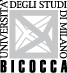 AA 2019-2020 2° SEM  Lezione del 31 marzo 2020CORRIGEEl Hierro, une île modèle dans la transition écologique Reportage  téléviséhttp://www.linguo.tv/video/169/el-hierro-une-ile-modele-dans-la-transition-ecologiqueQuestionnaire sur les contenusRegardez la vidéo une seule fois et pour chacune des questions cerclez la bonne réponse1. Quelle chaîne de télévision a diffusé ce reportage ?2. L’île d’El Hierro se trouve :3. El Hierro veut être autonome grace à l’énergie électrique d’origine (2 solutions) :4. Ce projet est surtout destiné : 5. L’électricité propre de El Hierro est fournie simultanément par l’eau et le vent :6. L’Ile peut maintenant stocker :7. Une ancienne église accueille :8. La centrale au fioul :9. La production du système éolien-hydraulique :10. Le système permet d’approvisionner et de stocker l’eau douce dans les lacs :11. Les producteurs d’alimentation bio sont venus à El Hierro parce que :France 2France Télévision 1Télévision Française 1Arteen Méditerranéeen Atlantique Norden Atlantique Sudgéothermiquefossilefossilenucléairenucléairesolairesolairehydrauliquehydrauliqueéolienneaux îlesAu continentil est uniqueNon reproductibleOUINONl’énergie géothermiquel’énergie éoliennel’énergie fossilela centrale de pompage des eaux des lacsla centrale de désalinisation de l’eau de merla centrale d’électricité au fioula pu être ferméefonctionne toujourssera bientôt ferméecontinuera toujours à fonctionnercouvre tous les besoinsnécessite le recours au fioulimpose à la population de s’équiper en panneaux solairesproduit la moitié des besoinspermet de produire de l’électricité avec les huiles uséesOUINONl’air n’est pas polluél’électricité est bon marchéla terre est fertilele transport est peu coûteux